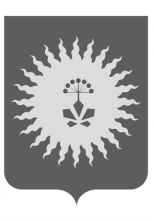 АДМИНИСТРАЦИЯ АНУЧИНСКОГО МУНИЦИПАЛЬНОГО РАЙОНАП О С Т А Н О В Л Е Н И ЕОб утверждении расчета допустимого времени устранения аварий и инцидентов в системах отопления жилых домов на территории Анучинского муниципального района       Во исполнение распоряжения Администрации Приморского края от 12.01.2015 N 1-ра "О подготовке топливно-энергетического комплекса и жилищно-коммунального хозяйства Приморского края к работе в осенне-зимний период 2015-2016 годов", постановления администрации Анучинского муниципального района от 26.02.2015 N 92 "О подготовке топливно-энергетического комплекса и жилищно-коммунального хозяйства Анучинского муниципального района к работе в отопительный период 2015-2016 года", в соответствии с Федеральным законом от 06.10.2003 N 131-ФЗ "Об общих принципах организации местного самоуправления в Российской Федерации", Методикой от 26.06.1989, приведенной в Указаниях по повышению надежности систем коммунального теплоснабжения, разработанной  АКХ им. К. Д. Памфилова и утвержденной ОАО «Роскоммунэнерго», рекомендациями СНиП 41-02-2003, Устава администрации в целях обеспечения надежного теплоснабжения потребителей на территории Анучинского муниципального районаПОСТАНОВЛЯЮ:       Утвердить расчет допустимого времени устранения аварий и инцидентов в системах отопления жилых домов на территории Анучинского муниципального района.2. Общему отделу администрации района (Бурдейная) опубликовать настоящее постановление в средствах массовой информации Анучинского муниципального района. 3. Настоящее постановление вступает в силу со дня его опубликования. 4. Контроль за исполнением настоящего постановления возложить на первого заместителя главы администрации Анучинского муниципального района А.Я. Янчука.И.о. главы администрацииАнучинского муниципального  района                                              А.Я. Янчук                                                            УТВЕРЖДЕНпостановлением главы Анучинского муниципального района№  ____   от ___.09.2015г.Расчет допустимого времени устранения аварий и инцидентов в системах отопления жилых домов на территории Анучинского муниципального района        На территории Анучинского муниципального района Приморского края расположены многоквартирные дома в количестве 43 единицы. Многоквартирные дома в селах Анучино, Новогордеевка, Староварваровка, Чернышевка, Тихоречное имеют следующие коммунальные услуги: тепло-, электро-, водоснабжение и водоотведение. В селе Пухово - тепло-, электроснабжение.        Данные дома отапливаются от котельных, жилищно-коммунальные услуги по теплоснабжению предоставляет Тепловой район «Анучинский» филиала «Спасский» КГУП «Примтеплоэнерго».        Материал стен МКД: кирпич, панель железобетонная.По методике, приведенной в Указаниях по повышению надежности систем коммунального теплоснабжения, разработанных академией коммунального хозяйства им. К.Д. Памфилова и утвержденных ОАО "Роскоммунэнерго" 26.06.89, и в рекомендациях СНиП 41-02-2003 произведем расчет допустимого времени устранения аварий.     Потребители теплоты по надежности теплоснабжения делятся на три категории:     Первая категория - потребители, не допускающие перерывов в подаче расчетного количества теплоты и снижения температуры воздуха в помещениях ниже предусмотренных ГОСТ 30494.     Например, больницы, родильные дома, детские дошкольные учреждения с круглосуточным пребыванием детей, картинные галереи, химические и специальные производства, шахты и т.п.   Вторая категория - потребители, допускающие снижение температуры в отапливаемых помещениях на период ликвидации аварии, но не более 54 ч:жилых и общественных зданий до 12 °С;промышленных зданий до 8 °С.  Третья категория - остальные потребители.  При авариях (отказах) на источнике теплоты на его выходных коллекторах в течение всего ремонтно-восстановительного периода должны обеспечиваться:   подача 100 % необходимой теплоты потребителям первой категории (если иные режимы не предусмотрены договором);   подача теплоты на отопление и вентиляцию жилищно-коммунальным и промышленным потребителям второй и третьей категорий в размерах, указанных в таблице 1.таблица 1         Коэффициент аккумуляции характеризует величину тепловой аккумуляции зданий и зависит от толщины стен, коэффициента теплопередачи и коэффициента остекления. Коэффициенты аккумуляции тепла для жилых и промышленных зданий приведены в таблице 2.Таблица 2Коэффициенты аккумуляции для зданий типового строительстваЗамораживание трубопроводов в подвалах, лестничных клетках и на чердаках зданий может произойти в случае прекращения подачи тепла при снижении температуры воздуха внутри жилых помещений до 8 °С. Примерный темп падения температуры в отапливаемых помещениях (°С/ч) при полном отключении подачи тепла приведен в таблице 3.Таблица 3Темпы падения внутренней температуры здания при различных температурах наружного воздуха       На основании приведенных данных можно оценить время, имеющееся для ликвидации аварии или принятия мер по предотвращению лавинообразного развития аварий, т.е. замерзания теплоносителя в системах отопления зданий, в которые прекращена подача тепла.       Коэффициент аккумуляции:  - в кирпичных жилых зданиях с толщиной стен в 2,5 кирпича и коэффициентом остекления 0,18-0,25: угловые – 65-60; средние – 100-65;- в панельных серии 1-605А: 42 (наименьший).    Средняя температура наружного воздуха в зимний период 2014-2015 годов, в наиболее холодное время, составила – 25,6 0С.     Темп падения температуры в кирпичных домах составляет 1,0 0С в час.    Темп падения температуры в панельных домах составляет 1,5 0С в час.    Кирпичный многоквартирный дом:     Время снижения температуры в квартире с 18 до 8 °С, при которой в подвалах и на лестничных клетках может произойти замерзание теплоносителя и труб, определится как (18 - 8) / 1 и составляет 10 ч.     Панельный многоквартирный дом:     Время снижения температуры в квартире с 18 до 8 °С, при которой в подвалах и на лестничных клетках может произойти замерзание теплоносителя и труб, определится как (18 - 8) / 1,5 и составляет 6,5 ч.     При отключении в результате аварии от теплоснабжения многоквартирных жилых домов расположенных на территории Анучинского муниципального района,  время на устранение аварий в кирпичных домах составляет не более 10 часов; в панельных домах не более 6,5 часов.     Если в результате аварии отключено несколько МКД, то определение времени, имеющегося в распоряжении на ликвидацию аварии производится по дому, имеющему наименьший коэффициент аккумуляции.11.09.2015 годас. Анучино№317Наименование показателяРасчетная температура наружного воздуха для    проектирования отопления tо, °СРасчетная температура наружного воздуха для    проектирования отопления tо, °СРасчетная температура наружного воздуха для    проектирования отопления tо, °СРасчетная температура наружного воздуха для    проектирования отопления tо, °СРасчетная температура наружного воздуха для    проектирования отопления tо, °СНаименование показателяминус 10минус 20минус 30минус 40минус 50Допустимое снижение подачи теплоты, %, до7884878991     Примечание - Таблица соответствует температуре наружного воздуха наиболее холодной пятидневки обеспеченностью 0,92.     Примечание - Таблица соответствует температуре наружного воздуха наиболее холодной пятидневки обеспеченностью 0,92.     Примечание - Таблица соответствует температуре наружного воздуха наиболее холодной пятидневки обеспеченностью 0,92.     Примечание - Таблица соответствует температуре наружного воздуха наиболее холодной пятидневки обеспеченностью 0,92.     Примечание - Таблица соответствует температуре наружного воздуха наиболее холодной пятидневки обеспеченностью 0,92.     Примечание - Таблица соответствует температуре наружного воздуха наиболее холодной пятидневки обеспеченностью 0,92.Характеристика зданийПомещенияКоэффициент аккумуляции, ч1231. Крупнопанельный дом серии 1-605А с трехслойными наружными стенами, с утепленными минераловатными плитами с железобетонными фактурными слоями (толщина стены 21 см, из них толщина утеплителя 12 см)Угловые:1. Крупнопанельный дом серии 1-605А с трехслойными наружными стенами, с утепленными минераловатными плитами с железобетонными фактурными слоями (толщина стены 21 см, из них толщина утеплителя 12 см)верхнего этажа421. Крупнопанельный дом серии 1-605А с трехслойными наружными стенами, с утепленными минераловатными плитами с железобетонными фактурными слоями (толщина стены 21 см, из них толщина утеплителя 12 см)среднего и первого этажей461. Крупнопанельный дом серии 1-605А с трехслойными наружными стенами, с утепленными минераловатными плитами с железобетонными фактурными слоями (толщина стены 21 см, из них толщина утеплителя 12 см)средние772. Крупнопанельный жилой дом серии К7-3 (конструкции инж. Лагутенко) с наружными стенами толщиной 16 см, с утепленными минераловатными плитами с железобетонными фактурными слоямиУгловые:2. Крупнопанельный жилой дом серии К7-3 (конструкции инж. Лагутенко) с наружными стенами толщиной 16 см, с утепленными минераловатными плитами с железобетонными фактурными слоямиверхнего этажа322. Крупнопанельный жилой дом серии К7-3 (конструкции инж. Лагутенко) с наружными стенами толщиной 16 см, с утепленными минераловатными плитами с железобетонными фактурными слоямисреднего этажа402. Крупнопанельный жилой дом серии К7-3 (конструкции инж. Лагутенко) с наружными стенами толщиной 16 см, с утепленными минераловатными плитами с железобетонными фактурными слоямисредние513. Дом из объемных элементов с наружными ограждениями из железобетонных вибропрокатных элементов, утепленных минераловатными плитами. Толщина наружной стены 22 см, толщина слоя утеплителя в зоне стыкования с ребрами 5 см, между ребрами 7 см. Общая толщина железобетонных элементов между ребрами 30-40 ммУгловые верхнего этажа404. Кирпичные жилые здания с толщиной стен в 2,5 кирпича и коэффициентом остекления 0,18-0,25Угловые65-604. Кирпичные жилые здания с толщиной стен в 2,5 кирпича и коэффициентом остекления 0,18-0,25Средние100-655. Промышленные здания с незначительными внутренними тепловыделениями (стены в 2 кирпича, коэффициент остекления 0,15-0,3)25-14Коэффициент аккумуляции, чТемп падения температуры, °С/ч, при температуре наружного воздуха, °СТемп падения температуры, °С/ч, при температуре наружного воздуха, °СТемп падения температуры, °С/ч, при температуре наружного воздуха, °СТемп падения температуры, °С/ч, при температуре наружного воздуха, °СКоэффициент аккумуляции, ч±0-10-20-30200,81,41,82,4400,50,81,11,5600,40,60,81,0